PIONEER VALLEY HS ATHLETICS INFORMATIONAthletic Director Jeff Monteiro 922-1305 x 5511 imonteiro@smiuhsd.orgTrainer Megan Rodriguez mrodriguez@smiuhsd.orgPHYSICALS - ALL student-athletes wanting to participate in any out of season summer activities — MUST HAVE A PRE-PARTICPATION PHYSICAL. The physical is good for ONE full year.Physical forms can be picked up in the office, or downloaded from PVHS Website — link athletics go to forms. Please Note*all DEAD PERIODS in the Central Section are two weeks prior to the first practice date.  FALL Sports: -Football — summer work-outs begin on (6/10/19) (2, 3pm) freshmen may contact Head Coach John Beck Jwbech78@gmail.com  jbeck@smjuhsd.org Year: 2019-2020 First Day To Start Practice: July 29- Pads- Aug. 3 Season: Fall Required Practice Days: Team: 14, Individual: 10First Scrimmage: Aug. 15 Date of First Contest: Aug. 22...old 0 week (note you get 11 weeks to play 10 games) Date of Last Contest: Nov. 1-Cross Country/Track (boys & girls) — First day of summer conditioning will be (Date 6/10) (Time 4pm) Meet on back grass fields. Coach David Rodriguez davidgrodriguez5@gmail.com  Year: 2019-2020 First Day To Start Practice: July 29 Season: Fall Required Practice Days: 10 First Scrimmage: Aug. 12 Date of First Contest: Aug. 19Date of Last Contest: Nov. 14     Track is a Spring sport-Girls' Volleyball — summer work-outs begin on (06/10) (4:30-6:30) just go to the PVHS gymnasium. Coach Nikki Doyle ndoyle@smiuhsd.org Year: 2019-2020 First Day To Start Practice: July 29 Season: Fall Required Practice Days: 10 First Scrimmage: Aug. 12Date of First Contest: Aug. 19 Date of Last Contest: Oct. 24-Tennis (boys & girls) — summer work-outs begin on July 1st to July 13th 9am-11am on the courts for tennis conditioning and 1pm-2pm in the weight room. Coach Rick Faulk rick.faulk@comcast.net Girls’ Fall – Boys’ Spring Girls Tennis Year: 2019-2020 First Day To Start Practice: July 29 Season: Fall Required Practice Days: 10 First Scrimmage: Aug. 12 Date of First Contest: Aug. 19 Date of Last Contest: Oct. 22Boys'/Girls' Water Polo - summer work-outs begin on (Date 6/10) (Time 8am-10am) Coach Ryan Hill ryanhi111950@gmail.com Year: 2019-2020 First Day To Start Practice: July 29Season: Fall Required Practice Days: 10 First Scrimmage: Aug. 12 Date of First Contest: Aug. 19Date of Last Contest: Oct. 31-Girls’ Golf – Coach Marcus Guzman mguzman@smjuhsd.org Year: 2019-2020First Day To Start Practice: July 29 Season: Fall Required Practice Days: 10First Scrimmage: Aug. 12 Date of First Contest: Aug. 19 Date of Last Contest: Oct. 24        Winter Sports:Boys' Basketball — summer work-outs begin on (Date 6/11) (9-11am) at PVHS Gymnasium. Summer League will be at PVHS (Date 6/13-6/27 Tue & Thur) (Time afternoons). Coach Ross Rivera rrivera@smiuhsd.org First Day To Start Practice: Oct. 28Girls' Basketball - summer work-outs begin on (Date 6/10) (Time TBA) Coach Michael Bloodworth mbloodworth03@outlook.com First Day To Start Practice: Oct. 28 Boys' Wrestling - summer work-outs begin on (Date 6/10) (Time 5pm-7pm) Coach Kent Olsen farmboyz@hotmail.com First Day To Start Practice: Oct. 28  Girls' Wrestling — summer work-outs begin on (Mondays 3:15 — 4:15 Tuesday thru Thursday 4-5:30pm) Weights daily 11am -12. Coach RD Noel rdnoe14574@yahoo.com First Day To Start Practice: Oct.28 Girls' Soccer - summer work-outs begin on (Date 6/19) (Time 9am-11am) Coach Bilena Brafman bbrafman@smiuhsd.org First Day To Start Practice: Oct. 28Boys' Soccer - summer work-outs begin on (Date TBD) (Time TBA) Coach Alan Brafman abrafman@smiuhsd.org First Day To Start Practice: Oct. 28      Spring Sports: First Day To Start Practice: Jan. 14 For all Spring sportsBoys' Volleyball — summer work-outs begin on (06/10) 5:30-7) just go to the PVHS gymnasium. Coach Ralph Quintana iralphm23@icloud.com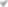 Swimming (boys & girls) - summer work-outs begin on First Day To Start Practice: Jan. 14 Coach Bilena Brafman bbrafman@smiuhsd.orgBaseball — summer work-outs begin on (6/17/19) (Time 3pm) Coach Cody Smith csmith@smiuhsd.org Softball - Kristina Sewell ksewell@smiuhsd.orgBoys’ Golf – Steven Martinez Steven@avilabeachresort.comBoys’/Girls Track see cross country